BLACK FRIDAY COSTA CRUISESDin 08/11/22 pana in 30/11/22Costa Toscana – Emiratele Arabe Unite – 4, 7, 10 nopti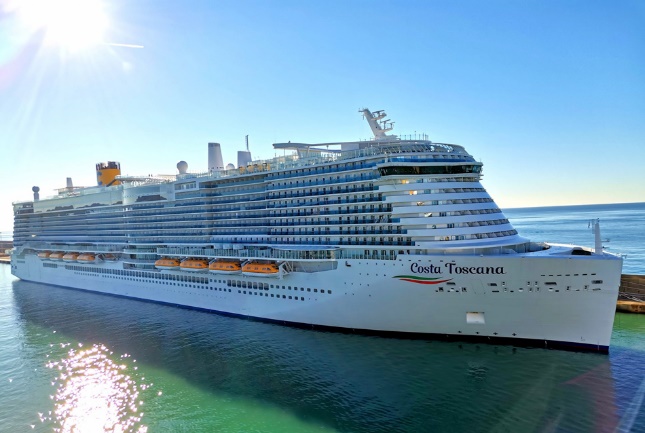 Acest itinerariu se opereaza si in 9, 16, 23 februarie; 2, 9 martie 2023Acest itinerariu se opereaza si in 6, 13, 20, 27 ianuarie; 3, 10, 17, 24 februarie; 3, 10 martie 2023Acest itinerariu se opereaza si in 21, 28 ianuarie; 4, 25 februarie 2023Unele cabine pot fi garantate / GTY!Cabina GTY – nu poate fi nominalizata la momentul rezervarii, insa linia de croaziere garanteaza o cabina la categoria aleasa sau la o categorie superioara; nr.cabinei si puntea pe care este amplasata se vor afla la emiterea tichetelor/imbarcare. Odata alocata cabina, aceasta nu mai poate fi schimbata. Exista posibilitatea sa fie alocata o cabina cu vedere obstruata (superioara celei rezervate) sau echipata pentru persoanele cu dizabilitati. La cabinele GTY nu se poate vedea cate mai sunt disponibile.TARIFUL INCLUDE:● Cazarea in cabina aleasa, echipata cu tot confortul: dus privat si wc, aer conditionat, telefon, seif, uscator de par, muzica si TV● Pensiune completa cu mai multe mese in timpul zilei: ceai si cafea pe punte pentru cei matinali, mic dejun, pranz, ceai dupa-amiaza, pizza si snack-uri, cina si bufet la miezul noptii● Receptie organizata de catre Capitan si serate cu meniuri speciale● Folosinta echipamentului vasului cum ar fi piscinele, sezlongurile de pe punte, centrul de fitness, jacuzzi, clubul de noapte, sauna, baia cu aburi, prosoapele de plaja, biblioteca● Participare la toate activitatile zilnice: jocuri, cautari de comori, quizz-uri, turnee, karaoke, cursuri de dans, petreceri tematice● Muzica live, show-uri, cabaret in teatrul de la bord, petrecerile din programul croazierei. ● Cursuri de sport (aerobic, stretching, bodydancing, step, etc) si asistenta din partea instructorilor de la sala de fitness● Servicii de concierge pentru bagaje in toate porturile de imbarcare si debarcare● Taxele portuareTARIFUL NU INCLUDE:● Bauturile alcoolice si racoritoare (la cererea turistilor pot fi asigurate, contra cost, mai multe tipuri pachete de bauturi , o gama variata de vinuri )● Taxa pentru serviciile de bar de 15% din valoarea produsului este adaugata automat la fiecare cumparare de la bar sau de la restaurant● Excursii optionale ( Incepand cu luna aprilie 2022 sunt permise excursiile in porturi pe cont propriu, in functie de restrictiile locale) ● Jocurile video, jocurile de la Casino, utilizarea internetului● Taxa pentru service (Service charge) – 11 eur/adult/zi si 5,5 eur/copil /zi (4-14 ani) – se achita la bordul vasului● Servicii personale (tratamente de infrumusetare, cumparaturi de la magazin, serviciu de curatare haine, convorbiri telefonice, consultatii centrul medical, meniuri speciale)●  “Extra-uri” personale● Transportul din tara catre locul de imbarcare si retur● Tranferurile (exista posibilitati de transfer de la aeroport la portul de imbarcare contra cost)● asigurarea medicala/de calatorie cu storno inclus – se incheie odata cu rezervarea – necesara la imbarcare (Asigurarea trebuie sa include clauza Covid si sa acopere anularea, intreruperea vacantei, repatrierea, carantina, cheltuielile medicale, spitalizarea. Asigurarea trebuie sa fie in engleza, italiana, germana, franceza sau spaniola) NOTA: Este necesar pasaport valabil minim 6 luni de la data intoarcerii! Oferta este valabila in limita cabinelor disponibile si se poate incheia fara o notificare prealabila!Conditii imbarcare – valabile din data de 8 octombrie 2022*Pasagerii complet vaccinati, partial vaccinati, recuperati dupa Covid si nevaccinati*** Cerinta de vaccinare se aplica pentru pasagerii de la 18 ani in sus; minorii sub 18 ani sunt exceptatiToate croazierele cu durata mai mare de 14 nopti necesita ca pasagerii sa fie complet vaccinati si sa prezinte la imbarcare un test negativ efectuat cu max.48 ore inainte de imbarcare.Status vaccinarePasageri complet vaccinati:2 doze + booster2 doze + trecere prin boala1 doza J & J + booster1 doza J & J + trecere prin boalaPasageri partial vaccinati:2 doze1 doza + trecere prin boalatrecere prin boala + 1 dozaNOTA: Minorii sub 18 ani care indeplinesc aceste cerinte sunt considerati complet vaccinati.Imbarcare in Abu DhabiTest Covid antigen negativ efectuat cu max. 48 de ore inainte de imbarcare pentru pasagerii 5-11 ani Test Covid PCR negativ efectuat cu max. 48 de ore inainte de imbarcare pentru pasagerii de peste 12 ani 
Imbarcare in DubaiTest Covid antigen negativ efectuat cu max. 48 de ore inainte de imbarcare pentru pasagerii 5-15 ani Test Covid PCR negativ efectuat cu max. 48 de ore inainte de imbarcare pentru pasagerii de peste 16 ani ●Pasagerii trebuie sa prezinta la imbarcare versiunea originala pe hartie sau certificatul digital de vaccinare care sa ateste incheierea intregului ciclu de vaccinare pentru toti pasagerii sau certificatul de trecere prin boala. (Numai codul QR nu va acorda pasagerului dreptul la imbarcare, iar ciclul de vaccinare trebuie finalizat cu cel putin 14 zile inainte de plecare). ●Test antigen efectuat cu max 48 de ore inainte de imbarcare (in doua exemplare, redactate in limba italiana sau engleza). Pe documentul cu rezultatul testului Covid-19 trebuie sa existe urmatoarele informatii: date de identificare turist / data prelevarii testului /detaliile centrului unde s-a recoltat proba / tehnica de prelevare folosita si mentiunea “negativ”.   Excursii in porturiIn fiecare port de escala, debarcarea se va face in concordanta cu cerintele locale.DATAPORTULSOSIREPLECARE16-03-2023Abu Dhabi (EAU)-20:0017-03-2023PORT RASHID (DUBAI)05:00-18-03-2023PORT RASHID (DUBAI)--19-03-2023PORT RASHID (DUBAI)-23:5920-03-2023Abu Dhabi (EAU)08:00-DATAPORTULSOSIREPLECARE12-01-2023Abu Dhabi (EAU)-20:0013-01-2023Dubai (EAU)05:00-14-01-2023Dubai (EAU)-23:5915-01-2023Pe mare--16-01-2023Muscat (Oman)07:00-17-01-2023Muscat (Oman)-17:0018-01-2023Abu Dhabi (EAU)18:30-19-01-2023Abu Dhabi (EAU)--DATAPORTULSOSIREPLECARE19-12-2022Abu Dhabi (EAU)--20-12-2022Abu Dhabi (EAU)-23:5921-12-2022Pe mare--22-12-2022Muscat (Oman)07:0016:0023-12-2022Dubai (EAU)12:30-24-12-2022Dubai (EAU)-23:5925-12-2022Pe mare--26-12-2022Muscat (Oman)07:00-27-12-2022Muscat (Oman)-17:0028-12-2022Abu Dhabi (EAU)18:30-29-12-2022Abu Dhabi (EAU)--DATAPORTULSOSIREPLECARE02-01-2023Abu Dhabi (EAU)-23:5903-01-2023Pe mare--04-01-2023Muscat (Oman)07:0017:0005-01-2023Dubai (EAU)18:30-06-01-2023Dubai (EAU)--07-01-2023Dubai (EAU)-23:5908-01-2023Pe mare--09-01-2023Muscat (Oman)07:00-10-01-2023Muscat (Oman)-17:0011-01-2023Abu Dhabi (EAU)18:30-12-01-2023Abu Dhabi (EAU)--DATAPORTULSOSIREPLECARE16-12-2022Dubai (EAU)--17-12-2022Dubai (EAU)--18-12-2022Dubai (EAU)-23:5919-12-2022Abu Dhabi (EAU)09:00-20-12-2022Abu Dhabi (EAU)-23:5921-12-2022Pe mare--22-12-2022Muscat (Oman)07:0016:0023-12-2022Dubai (EAU)12:30-DATAPORTULSOSIREPLECARE23-12-2022Dubai (EAU)--24-12-2022Dubai (EAU)-23:5925-12-2022Pe mare--26-12-2022Muscat (Oman)07:00-27-12-2022Muscat (Oman)-17:0028-12-2022Abu Dhabi (EAU)18:30-29-12-2022Abu Dhabi (EAU)-20:0030-12-2022Dubai (EAU)05:00-DATAPORTULSOSIREPLECARE30-12-2022Dubai (EAU)--31-12-2022Dubai (EAU)--01-01-2023Dubai (EAU)-23:5902-01-2023Abu Dhabi (EAU)10:0023:5903-01-2023Pe mare--04-01-2023Muscat (Oman)07:0017:0005-01-2023Dubai (EAU)18:30-06-01-2023Dubai (EAU)--DATAPORTULSOSIREPLECARE14-01-2023Dubai (EAU)-23:5915-01-2023Pe mare--16-01-2023Muscat (Oman)07:00-17-01-2023Muscat (Oman)-17:0018-01-2023Abu Dhabi (EAU)18:30-19-01-2023Abu Dhabi (EAU)-20:0020-01-2023Dubai (EAU)05:00-21-01-2023Dubai (EAU)--Tarif Promo in euro/pers.Tarif Promo in euro/pers.Tarif Promo in euro/pers.Durata noptiZonaData imbarcarePort ImbarcareInterioara IV PromoExterioara EV PromoBalconBV Promo4Emirate16.03.2023Abu Dhabi3093494297Emirate12.01.2023Abu Dhabi4595596897Emirate09.02.2023Abu Dhabi3994796397Emirate16.02.2023Abu Dhabi3994796397Emirate23.02.2023Abu Dhabi4194996397Emirate02.03.2023Abu Dhabi4194996397Emirate09.03.2023Abu Dhabi41949963910Emirate19.12.2022Abu Dhabi669929112910Emirate02.01.2023Abu Dhabi829107912797Emirate16.12.2022Dubai2994996197Emirate23.12.2022Dubai5897498797Emirate30.12.2022Dubai80994910797Emirate06.01.2023Dubai2994995997Emirate13.01.2023Dubai2994495797Emirate20.01.2023Dubai2994495997Emirate27.01.2023Dubai3494996497Emirate03.02.2023Dubai3494996297Emirate10.02.2023Dubai3494996297Emirate17.02.2023Dubai3795196497Emirate24.02.2023Dubai3795196497Emirate03.03.2023Dubai3795196497Emirate10.03.2023Dubai3194995997Emirate14.01.2023Dubai3994996397Emirate21.01.2023Dubai4295496697Emirate28.01.2023Dubai4295496697Emirate04.02.2023Dubai4295496697Emirate25.02.2023Dubai459569699DestinatieCine se poate imbarcaCine nu se poate imbarcaEste necesar test efectuat cu max 48 ore inainte de imbarcare?Mediterana Toata lumea*-Da, este necesar test cu 48 ore inainte pentru pasagerii partial vaccinati si nevaccinati de 5 ani si pesteCaraibe (< 14 nopti)Toata lumea*-Da, este necesar test cu 48 de ore inainte pentru pasagerii partial vaccinati si nevaccinati de 5 ani si pesteAmerica de SudToata lumea*-Da, este necesar test cu 48 de ore inainte pentru pasagerii partial vaccinati si nevaccinati de 5 ani si pesteEmirateToata lumea*-Da, este necesar test  PCR negativ pentru pasagerii 5-12 ani nevaccinatiTransatlantic, repozitionare, World CruisePasagerii complet vaccinati***Pasagerii partial vaccinati, recuperati dupa Covid sau nevaccinati***Da, este necesar test cu 48 de ore inainte pentru toti pasagerii de la 5 ani in sus